W LISTOPADZIE CZYTAMY NASTĘPUJĄCE KSIĄŻKI: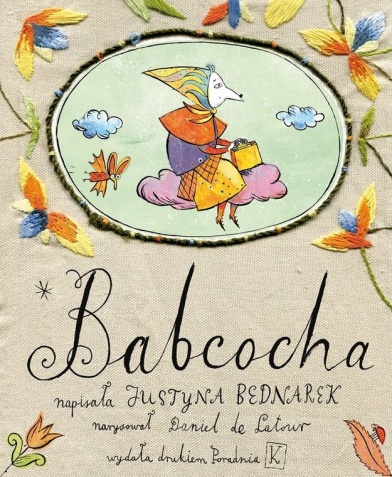 KLASY 2 – 3Justyna Bednarek „ Babcocha”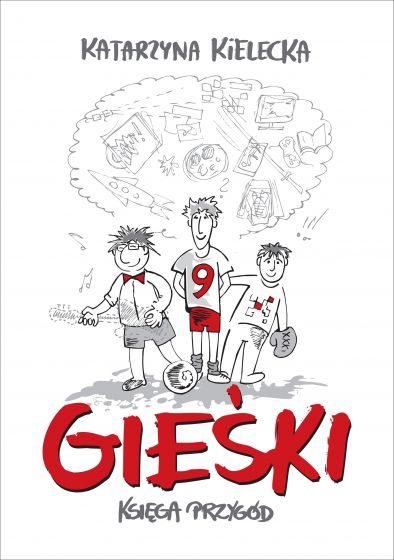 KLASY 4 – 6Katarzyna Kielecka „ Gieśki” 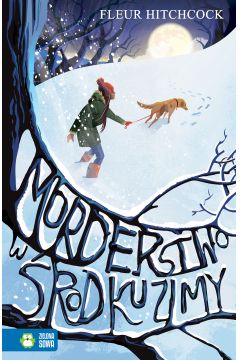 KLASY 7 – 8Fleur Hitchcock „ Morderstwo w środku zimy”Niestety, żadna wymieniona pozycja nie jest dostępna w bibliotece szkolnej.